										Proc.# 2013.0021.	Purpose:  The Catalase test is used to differentiate between bacteria that possess the enzyme catalase.  The enzyme	catalase		catalyzes the liberation of water and oxygen from hydrogen peroxide, a metabolic endproduct toxic to bacteria.  Scope:  This is a screening test only.  The catalase test is primarily used to differentiate between Staphylococci & Streptococci.  It is also useful in differentiating Listeria monocytogenes from beta hemolytic streptococci.  Most Neisseria species are also positive as well as Moraxella catarrhalis.  Procedure:	Preparation and NotesSpecimen and specimen handling if other than routine: Pure growth from primary or sub-culture plate.Equipment:  N/AMaterials:  Glass slide, Bacti loop, Hydrogen peroxide, & transfer pipette.Controls:  Staph. aureus & Group D Strep. are run each day of  use and documented in the QC log book. Procedural Steps:With a loop or sterile wooden stick, transfer a small amount of pure growth from the primary or sub-culture plate onto the surface of a clean, dry slide.Immediately place a drop of 3% hydrogen peroxide onto a portion of a colony on the slide.Observe for the evolution of bubbles of gas, indicating a positive test.References:  Bailey and Scott’s Diagnostic Microbiology, pg. 111, Seventh Edition 1986						Manual of Clinical Microbiology , pg. 1666, Seventh Edition 1999.5.	Definitions/Limitations:  None	Reference ranges:  Positive or negative	Limitations:  Enterococcus faecalis can yield a weak reaction.  Also red blood cells from the agar 	can produce a false		positive.  Positive tests produce very vigorous bubbles, E. faecalis produces a weak reaction that should not be noted as		positive reaction.6.	Measurements and Records:  The record of this test is documented on the bacteriology worksheet.	Calculations:  N/A	Reporting Results:  Results are not reported on a patients chart.  Except in the rare occasion when “Coagulase Neg. Staph” I		is reported and no further work-up is deemed necessary by technologist/physician.	Records to be completed:7.	Attachments:Contributor Lake Area Technical Institute, Watertown, SDConsortium for Healthcare Education Online project material by CHEO Project TAACCCT Round 2 is licensed under a  Creative Commons Attribution 4.0 International License “This product was funded by a grant awarded by the U.S. Department of Labor’s Employment and Training Administration.  The product was created by the grantee and does not necessarily reflect the official position of the U.S. Department of Labor.  The Department of Labor makes no guarantees, warranties, or assurances of any kind, express or implied, with respect to such information, including any information on linked sites and including, but not limited to, accuracy of the information or its completeness, timeliness, usefulness, adequacy, continued availability, or ownership.”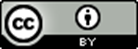 ProcedureCatalase Test